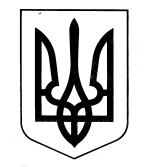 ЗАЗИМСЬКА СІЛЬСЬКА РАДАБРОВАРСЬКОГО РАЙОНУ  КИЇВСЬКОЇ ОБЛАСТІР І Ш Е Н Н ЯПро внесення змін до рішення 3 позачергової сесії Зазимської сільської  ради VІIІ скликання від 24 грудня 2020 року                                               № 218-03позачергової-VІІI «Про бюджет Зазимської сільської територіальної громади на 2021 рік»         Керуючись Бюджетним кодексом України, ст. 26, 59,61 Закону України «Про місцеве самоврядування в Україні», ст. 143 Конституції України, Законом України «Про Держаний бюджет України на 2021 рік», Податковим кодексом України, враховуючи рекомендації постійної депутатської комісії з питань соціально – економічного розвитку, бюджету та фінансів, комунальної власності, реалізації державної регуляторної політики, інвестицій та зовнішньоекономічних зв’язків,     Зазимська сільська рада ВИРІШИЛА:       Внести наступні зміни до рішення 3 позачергової сесії Зазимської сільської  ради VІIІ скликання від 24 грудня 2020 року                                  № 218-03позачергової-VІІI «Про бюджет Зазимської сільської територіальної громади на 2021 рік» та додатків до нього:1.1. У     абзаці   першому   пункту  1   цифри       «138 965 200,00»,      «135 035 200,00»,    «3 930 000,00», замінити на «138 799 500,00»,    «134 869 500,00», «3 930 000,00».1.2. У   абзаці   другому   пункту     1    цифри    «138 965 200,00»,   «134 618 188,00», «4 347 012,00», замінити на «149 319 492,00»,                «135 819 768,00», «13 499 724,00».1.3. У абзаці третьому пункту 1 цифри «417 012,00»,   замінити     на         «462 012,00».1.4. У абзаці четвертому пункту 1 цифри «417 012,00»,   замінити     на         «462 012,00».1.5. Направити вільні залишки бюджетних коштів загального фонду, що утворилися станом на 01.01.2021 року:по загальному  фонду сільського бюджету в сумі 1412 280,00 грн. на:- «Утримання та розвиток автомобільних доріг та дорожньої інфраструктури за рахунок коштів місцевого бюджету» - 200 000,00 грн.- «Організаційне, інформаційно-аналітичне та матеріально-технічне забезпечення діяльності сільських рад та їх виконавчих комітетів» - 300 000,00 грн..- «Надання загальної середньої освіти закладами загальної середньої освіти» - 76 100,00 грн..- «Інші заходи у сфері соціального захисту і соціального забезпечення» - 200 000,00 грн..- «Заходи, пов’язані з поліпшенням питної води» - 276 180,00 грн..        - «Підтримка спорту вищих досягнень та організацій, які здійснюють фізкультурно-спортивну діяльність в регіоні» - 60 000,00 грн..- «Забезпечення діяльності місцевої пожежної охорони» - 250 000,00 грн..       - «Інші заходи в галузі культури і мистецтва» - 50 000,00грн.1.6. Направити вільні залишки бюджетних коштів спеціального фонду, що утворилися станом на 01.01.2021 року:по спеціальному фонду сільського бюджету в сумі 9 107 712,00 грн. на:- «Організація благоустрою населених пунктів» –  1 497 586,00 грн..- «Здійснення заходів із землеустрою» - 600 000,00 грн.;- «Будівництво установ та закладів культури » -1 583 330,0 грн..- «Утримання та розвиток автомобільних доріг та дорожньої інфраструктури за рахунок коштів місцевого бюджету» - 438 138,00 грн.- «Будівництво інших об`єктів комунальної власності» - 3 484 371,00- «Субвенція з місцевого бюджету на співфінансування інвестиційних проектів» - 1 372 987,00грн.- «Заходи, пов’язані з поліпшенням питної води» - 131 300,00 грн.       1.7. Пункт 5 цифри «62 318 243,00» замінити на «78 050 105,00».2.  Внести зміни у додатки   2, 3, 5, 6, 7 до рішення, виклавши їх у новій редакції.3. Контроль за виконанням цього рішення покласти на постійну комісію з питань соціально – економічного розвитку, бюджету та фінансів, комунальної власності, реалізації державної регуляторної політики, інвестицій та зовнішньоекономічних зв’язків.                  Сільський голова                                           Віталій КРУПЕНКОс. Зазим’є04 березня 2021 року№ 693 - 07 позачергової - VІІІ Пропозиції«Про внесення змін до рішення 3 позачергової сесії Зазимської сільської  ради VІIІ скликання від 24 грудня 2020 року № 218-03позачергової-VІІI «Про бюджет Зазимської сільської територіальної громади на 2021 рік та додатків до нього»          Керуючись ст.. 78, 91, 101 Бюджетного кодексу України, ст. 26, 59,61 Закону України «Про місцеве самоврядування в Україні», ст. 143 Конституції України, Законом України «Про Держаний бюджет України на 2021 рік», Податковим кодексом України, враховуючи рекомендації постійної депутатської комісії з питань соціально – економічного розвитку, бюджету та фінансів, комунальної власності, реалізації державної регуляторної політики, інвестицій та зовнішньоекономічних зв’язків, внести зміни до бюджетних призначень коштів сільського бюджету Зазимської сільської територіальної громади на 2021рік:ВидаткиЗагальний фонд Провести  зміни в межах річного розпису планових асигнувань, а саме: КПКВКМБ 0110150 «Організаційне, інформаційно-аналітичне та матеріально-технічне забезпечення діяльності сільських рад та їх виконавчих комітетів»: КЕКВ 2111 (Заробітна плата) зменшити  асигнування з грудня в сумі 300 000,00 грн. з листопада в сумі 400 000,00 грн. та збільшити асигнування на березень в сумі 700 000,00 грн.. КЕКВ 2120 (Нарахування на оплату праці) зменшити  асигнування з грудня в сумі 65 000,00 грн., з листопада в сумі 90 000,00 грн. та збільшити асигнування на березень в сумі 155 000,00 грн.. КЕКВ 2800 (Інші поточні видатки) зменшити  асигнування з жовтня в сумі 250 000,00 грн., з травня в сумі 50 000,00 грн. та збільшити асигнування на березень в сумі 300 000,00 грн.. КЕКВ 2271 (Оплата теплопостачання  ) зменшити  асигнування з листопада в сумі 55 000,00 грн., з жовтня в сумі 70 000,00 грн. та збільшити на березень в сумі 125 000,00 грн.1.2. КПКВКМБ 0118130 «Забезпечення діяльності місцевої пожежної охорони»: КЕКВ 2111 (Заробітна плата) зменшити  асигнування з грудня в сумі 300 000,00 грн. та збільшити асигнування на березень в сумі                    300 000,00 грн.. КЕКВ 2120 (Нарахування на оплату праці) зменшити  асигнування з грудня в сумі 70 000,00 грн. та збільшити асигнування на березень в сумі 70 000,00 грн..        - КЕКВ 2271 (Оплата теплопостачання  ) зменшити  асигнування з жовтня в сумі 13 600,00 грн., з листопада в сумі 13 600,00 грн. та збільшити на березень в сумі 27 2000,00 грн.        1.3.	 КПКВКМБ  0116071 «Відшкодування різниці між розміром ціни (тарифу) на житлово-комунальні послуги»:- КЕКВ 2240 (Оплата послуг (крім комунальних)) зменшити асигнування в сумі 80 000,00грн..1.4. КПКВКМБ  0116030 «Організація благоустрою населених пунктів»:- КЕКВ 2240 (Оплата послуг (крім комунальних)) збільшити  асигнування в сумі 40 000,00 грн.. (Фінансування на розроблення тарифу на вивіз ТПВ)1.5. КПКВКМБ  0116012  «Забезпечення діяльності з виробництва, транспортування, постачання теплової енергії»:- КЕКВ 2240 (Оплата послуг (крім комунальних)) збільшити  асигнування в сумі 40 000,00 грн.. (Фінансування на розроблення тарифу на комунальні послуги теплопостачання)1.6. КПКВКМБ  0111021 «Надання загальної середньої освіти закладами загальної середньої освіти» (МБ):-	 КЕКВ 2111 (Заробітна плата) зменшити  асигнування з серпня в сумі 400 000,00 грн., з липня в сумі 100 000,00 грн. та збільшити асигнування на травень в сумі 100 000,00 грн., на квітень в сумі                  200 000,00грн. на березень в сумі 200 000,00 грн..-	 КЕКВ 2120 (Нарахування на оплату праці) зменшити  асигнування з серпня в сумі 88 000,00 грн., з липня в сумі 22 000,00 грн. та збільшити асигнування на травень в сумі 22 000,00 грн., на квітень в сумі                    38 000,00грн. на березень в сумі 50 000,00 грн..-	 КЕКВ 2210 (Предмети, матеріали, обладнання та інвентар) зменшити  асигнування з листопада в сумі  10 000,00 грн., з жовтня в сумі 10 000,00грн., з вересня в сумі 10 000,00 грн., з серпня в сумі 100 000,00 грн.,  та збільшити асигнування на березень в сумі 163 900,00 грн..       -	 КЕКВ 2272 (Оплата водопостачання та водовідведення ) зменшити  асигнування з грудня в сумі 5 900,00 грн., з листопада в сумі 10 000,00 грн.,  з жовтня в сумі  10 000,00 грн., з квітня в сумі 8 000,00 грн. Разом в сумі 33 900,00 грн.       - КЕКВ 2230 (Продукти  харчування ) зменшити  асигнування з грудня в сумі 50 000,00 грн. та збільшити асигнування на березень в сумі 50 000,00 грн1.6.1. Утримання Погребського навчально-виховного об’єднання:-	 КЕКВ 2111 (Заробітна плата) зменшити  асигнування з серпня в сумі 400 000,00 грн., з липня в сумі 100 000,00 та збільшити асигнування на травень в сумі 100 000,00 грн. на квітень в сумі 200 000,00 грн. та на березень в сумі 200 000,00 грн.-	 КЕКВ 2120 (Нарахування на оплату праці) зменшити  асигнування з серпня в сумі 88 000,00 грн., з липня в сумі 22 000,00 та збільшити асигнування на травень в сумі 22 000,00 грн. на квітень в сумі 38 000,00 грн.  та на березень в сумі 50 000,00 грн.1.6.2.	 Утримання Зазимського навчально-виховного об’єднання:       -	 КЕКВ 2272 (Оплата водопостачання та водовідведення ) зменшити  асигнування з грудня в сумі 5 900,00 грн., з листопада в сумі 10 000,00 грн.,  з жовтня в сумі  10 000,00 грн., з квітня в сумі 8 000,00 грн. Разом в сумі 33 900,00 грн.-	 КЕКВ 2210 (Предмети, матеріали, обладнання та інвентар) збільшити асигнування на березень в сумі 33 900,00 грн..-	 КЕКВ 2210 (Предмети, матеріали, обладнання та інвентар) зменшити  асигнування з листопада в сумі 10 000,00 грн., з жовтня в сумі 10000,00 грн., з вересня в сумі 10000,00 грн. з серпня в сумі 50 000,00 грн. та збільшити асигнування на березень в сумі 80 000,00 грн..1.6.3.	 Утримання Пухівського навчально-виховного об’єднання:-	 КЕКВ 2210 (Предмети, матеріали, обладнання та інвентар) зменшити  асигнування з серпня в сумі 50 000,00 грн. та збільшити асигнування на березень в сумі 50 000,00 грн.. - КЕКВ 2230 (Продукти харчування ) зменшити  асигнування з грудня в сумі 80 000,00 грн. та збільшити асигнування на березень в сумі              80 000,00 грн..1.7. КПКВКМБ  0112111  «Первинна медична допомога населенню, що надається центрами первинної медичної (медико-санітарної) допомоги»:- КЕКВ 2610 (Субсидії та поточні трансферти підприємствам (установам, організаціям) зменшити  асигнування з грудня в сумі                   450 000,00 грн., та збільшити асигнування на березень в сумі 450 000,00 грн.За рахунок вільного залишку бюджетних коштів станом на 01.01.2021р. по загальному фонду бюджету Зазимської сільської територіальної громади, збільшити видаткову частину  загального фонду бюджету в сумі 1 212 280,00 грн. та направити на:2.1. КПКВКМБ  0111021 «Надання загальної середньої освіти закладами загальної середньої освіти» (МБ) збільшити асигнування в сумі 76 100,00 грн.:-	 КЕКВ 2210 (Предмети, матеріали, обладнання та інвентар) збільшити асигнування в сумі  11 100,00 грн. - КЕКВ 2240 (Оплата послуг (крім комунальних)) збільшити  асигнування в сумі 65 000,00 грн..2.1.1.	 Утримання Зазимського навчально-виховного об’єднання:-	 КЕКВ 2210 (Предмети, матеріали, обладнання та інвентар) збільшити асигнування в сумі  11 100,00 грн. 2.1.2.	 Утримання Рожнівського навчально-виховного комплексу:- КЕКВ 2240 (Оплата послуг (крім комунальних)) збільшити  асигнування в сумі 65 000,00 грн..2.2. КПКВКМБ  0113242 «Інші заходи у сфері соціального захисту і соціального забезпечення» збільшити асигнування в сумі 200 000,00 грн.:- КЕКВ 2282 (Окремі заходи по реалізації державних (регіональних) програм, не віднесені до заходів розвитку) збільшити асигнування в сумі 50 000,00 грн. (Фінансування заходів програми «Турбота» на придбання продуктових наборів одиноким жителям громади – 50 000,00 грн.).        - КЕКВ 2730 (Інші виплати населенню) збільшити асигнування в сумі 150 000,00 грн. (Фінансування програми відшкодування в Зазимській сільській раді витрат, пов'язаних з відпуском лікарських засобів окремим категоріям громадян при амбулаторному лікуванні на 2021-2022роки. – 50 000,00 грн. на наркотичні ліки, фінансування заходів Програма профілактики та лікування стоматологічних захворювань у дітей та окремих категорій дорослого населення Зазимської сільської територіальної громади на 2021-2022роки в сумі 50 000,00 грн.,  фінансування заходів програми «Турбота» в сумі 50 000,00 грн. відшкодування 50% вартості путівок на оздоровлення)2.3. КПКВКМБ 0116040 «Заходи, пов’язані з поліпшенням питної води»:        - КЕКВ 2210 (Предмети, матеріали, обладнання та інвентар) збільшити  асигнування в сумі 276 180,00 грн. (Придбання матеріалів, солі   для обслуговування бюветів громади).         2.4. КПКВКМБ 0115062 «Підтримка спорту вищих досягнень та організацій, які здійснюють фізкультурно-спортивну діяльність в регіоні»:         - КЕКВ 2730 (Інші виплати населенню) збільшити асигнування в сумі 60 000,00 грн. (Фінансування виплати грошової винагороди переможцям конкурсів у спортивних змаганнях).         2.5. КПКВКМБ 0114082 «Інші заходи в галузі культури і мистецтва» збільшити асигнування в сумі 50 000,00 грн.:         - КЕКВ 2730 (Інші виплати населенню) збільшити асигнування в сумі 30 000,00 грн. (Фінансування виплати грошової винагороди до Відзначення Міжнародного дня прав жінок і миру).         - КЕКВ 2210 (Предмети, матеріали, обладнання та інвентар) збільшити асигнування в сумі 9400,00 грн. (Фінансування заходів до Відзначення Міжнародного дня прав жінок і миру, придбання квіти, сувеніри для нагородження).- КЕКВ 2240 (Оплата послуг (крім комунальних)) збільшити  асигнування в сумі 10 600,00 грн.. (Фінансування заходів до Відзначення Міжнародного дня прав жінок і миру, організація святкового фуршету).2.6. КПКВКМБ 0110150 «Організаційне, інформаційно-аналітичне та матеріально-технічне забезпечення діяльності сільських рад та їх виконавчих комітетів» збільшити асигнування в сумі 300 000,00 грн.:- КЕКВ 2210 (Предмети, матеріали, обладнання та інвентар) збільшити  асигнування в сумі 100 000,00 грн. (Придбання канцелярських товарів, папір, засоби гігієни, підписка періодичних видань).- КЕКВ 2240 (Оплата послуг (крім комунальних)) збільшити  асигнування в сумі 200 000,00 грн.. (оплата послуг обслуговування програмного забезпечення, обслуговування комп’ютерної техніки, обслуговування пожежної сигналізації, послуги по розпилюванню деревини (дров), зарядка та перезарядка вогнегасників).2.7. КПКВКМБ 0118130 «Забезпечення діяльності місцевої пожежної охорони» збільшити асигнування в сумі 250 000,00 грн.:- КЕКВ 2210 (Предмети, матеріали, обладнання та інвентар) збільшити  асигнування в сумі 50 000,00 грн. (Придбання запчастин та матеріалів до пожежних автомобілів).- КЕКВ 2240 (Оплата послуг (крім комунальних)) збільшити  асигнування в сумі 200 000,00 грн.. (Оплата послуг обслуговування пожежної сигналізації, послуги страхування водіїв та автомобілів, діагностика пожежних автомобілів, зарядка та перезарядка вогнегасників).Спеціальний фондЗа рахунок вільного залишку бюджетних коштів станом на 01.01.2021р. по спеціальному фонду (Бюджет розвитку) бюджету Зазимської сільської територіальної громади збільшити видаткову частину  спеціального фонду (Бюджет розвитку) бюджету в сумі 5 551 592,00 грн. та направити на:1.1. КПКВКМБ  0117324 «Будівництво установ та закладів культури »:- КЕКВ 3132 (Капітальний ремонт інших об'єктів ) збільшити асигнування в сумі 515 486,00 грн.. (Фінансування на додаткові роботи по об’єкту «Капітальний ремонт приміщень сільського клубу та бібліотеки по вул. Гагаріна, 5 в с. Зазим’є Броварського району Київської області, роботи – 493 892,00 грн., технічний нагляд – 7 194,00грн., проектні роботи – 14400,00 грн.).1.2. КПКВКМБ 0117330 «Будівництво інших об`єктів комунальної власності»:          - КЕКВ 3122 (Капітальне будівництво (придбання) інших об'єктів) збільшити асигнування в сумі 3 484 371,00( Фінансування на «Будівництво сільського кладовища по вул. Г. Мельника в с. Зазим’є Броварського району Київської області (огорожа, відкриті автостоянки, туалети, центральний проїзд) роботи – 3 425 737,00    грн., авторський нагляд –      11 340,00грн., технічний нагляд – 47 294,00грн..)1.3. КПКВКМБ 0116030 «Організація благоустрою населених пунктів»:          - КЕКВ 3122 (Капітальне будівництво (придбання) інших об'єктів) збільшити асигнування в сумі 47 448,00 грн.( Фінансування на виготовлення проектно-кошторисної документації на «Нове будівництво мережі вуличного освітлення по вул. О. Чижика, вул. Висока в с. Погреби Броварського району Київської області)1.4. КПКВКМБ 0116040 «Заходи, пов’язані з поліпшенням питної води»:        - КЕКВ 3110 (Придбання обладнання і предметів довгострокового користування) збільшити  асигнування в сумі 131 300,00 грн. (Придбання матеріалів  для обслуговування бюветів громади).1.5. КПКВКМБ 3719750 «Субвенція з місцевого бюджету на співфінансування інвестиційних проектів»:          - КЕКВ 3220 (Капітальні трансферти органам державного управління інших рівнів) збільшити асигнування в сумі 1 372 987,00 грн. (Співфінансування на об’єкт:  «Будівництво каналізаційної насосної станції з напірними трубопроводами по вул. Київська в с. Зазим’є Броварського району Київської області»).2. Провести  зміни в межах річного розпису планових асигнувань, а саме:2.1. КПКВКМБ 3710160 «Керівництво і управління у відповідній сфері у містах (місті Києві), селищах, селах, територіальних громадах»:         - КЕКВ 3110 (Придбання обладнання і предметів довгострокового користування) зменшити  асигнування з квітня в сумі 30 000,00 грн. та збільшити асигнування на березень в сумі 30 000,00 грн..Начальник управління фінансів                               Мар’яна ЧИЖ